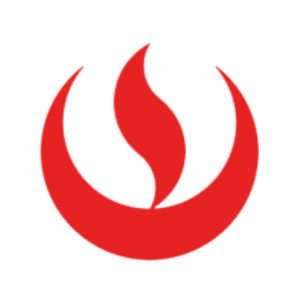 Manual de usuarioImplementación BannerProgramación Académica MaestríasDescripciones GeneralesLa programación académica contiene todo el plan curricular del estudiante en un determinado periodo. Es decir, contiene y permite al estudiante organizar sus actividades de acuerdo al plan académico elaborado/seleccionado.La programación académica en BANNER está compuesta con un conjunto de elementos como son: NRC, Componentes Calificables.NRCEl primer paso para la creación del NRC, es identificar que el Número de Referencia de Curso (NRC) está compuesto por:CursoPeriodoCampusTipo HorarioModo de CalificaciónCantidad de CréditosCapacidad MáximaHorario Curso (días y rango horario)DocenteEl proceso para la creación de una NRC se realiza por medio de un Horario (SSASECT).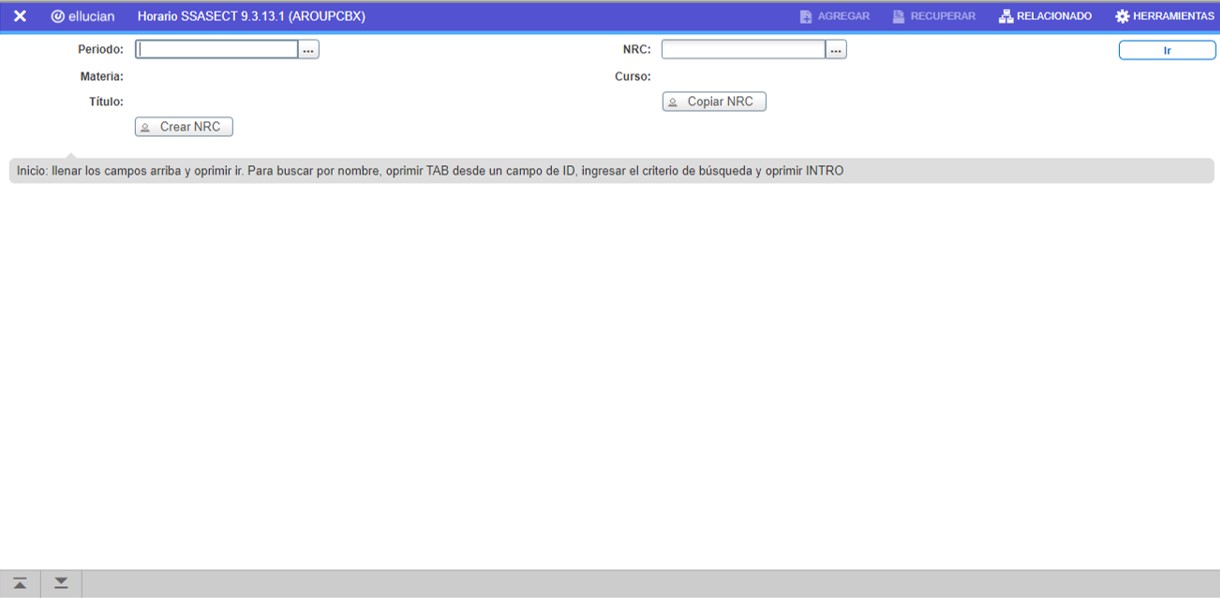 Caso Práctico N°1: Vamos a crear un NRC para un curso y los valores serán los siguientes:Periodo:			201990Materia:			1PADNúmero de Curso: 	0818Título:			Marketing Orientado al ClienteCampus:			San IsidroStatus:			ATipo de Horario:		Teoría UPCMétodo Educativo:	Presencial UPCModo de Calificar:	Estándar Institucional UPCSesión:			NocturnaParte de Periodo:	04-01-19 al 24-12-19Horas Crédito:		2Horas de Cobro:		2Horas de Contacto:	2Teoría:			2Capacidad Máxima:	40 personasFec. Ini/Fin:		18-09-19 al 06-11-19Hora Ini/Fin:		18:30 a 22:30Días:			Solo miércolesInstructor:			200035736 – Estela NavarroPara crear un NRC en SSASECT se debe colocar el código del periodo y luego dar hacer clic en el botón “IR”.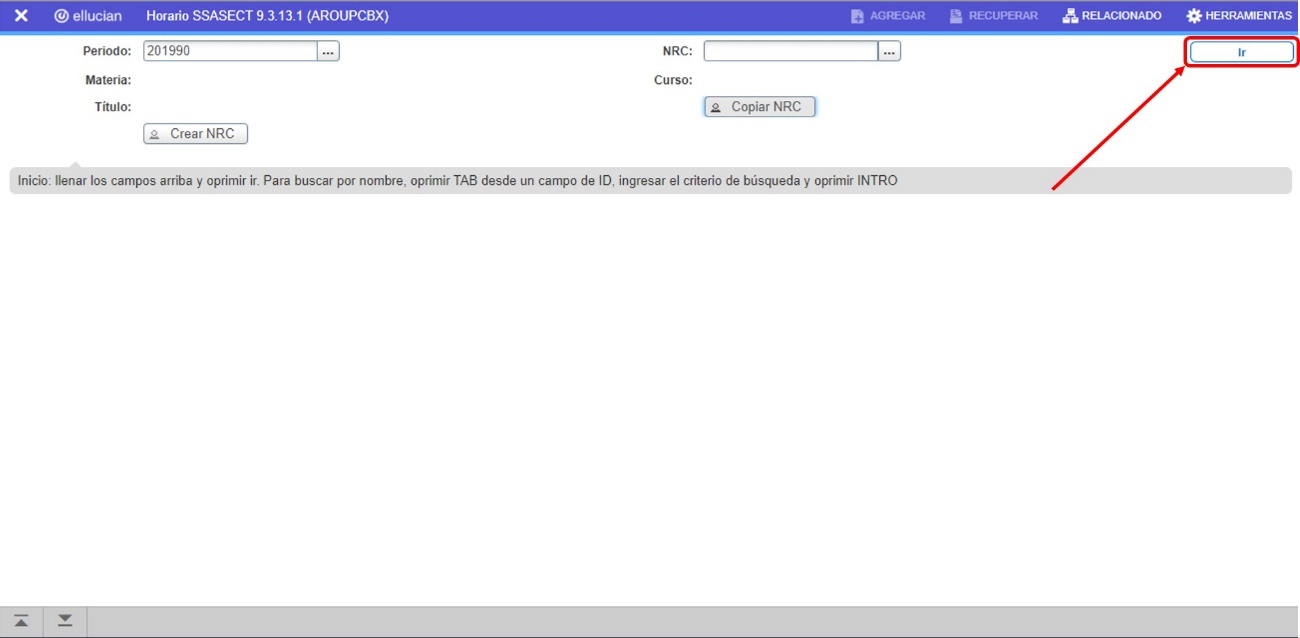 Luego aparecerá una nueva ventana en la cual se debe comenzar a ingresar los datos brindados.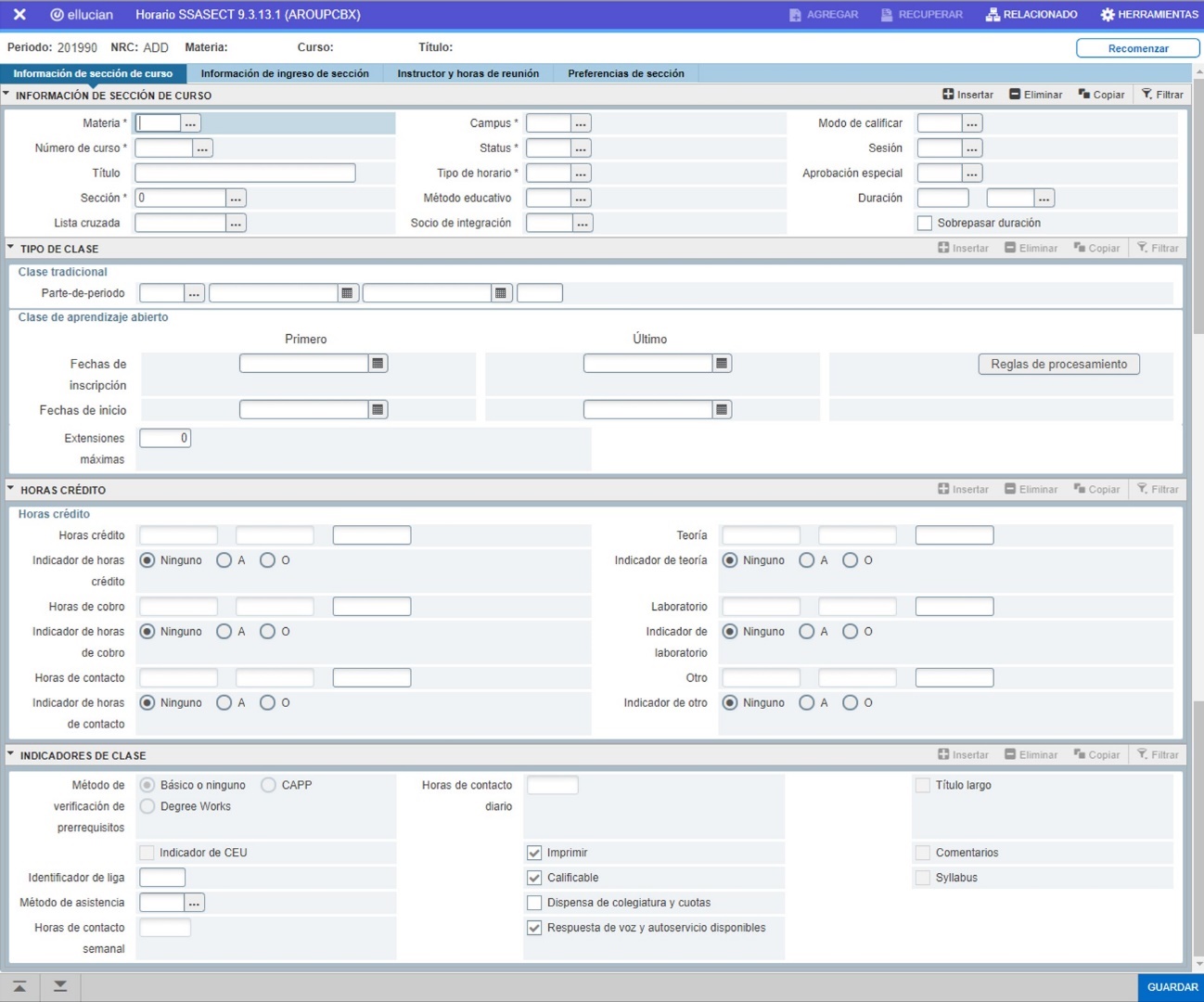 Culminado el registro de información, dar clic en “GUARDAR” y pasar a la siguiente pestaña.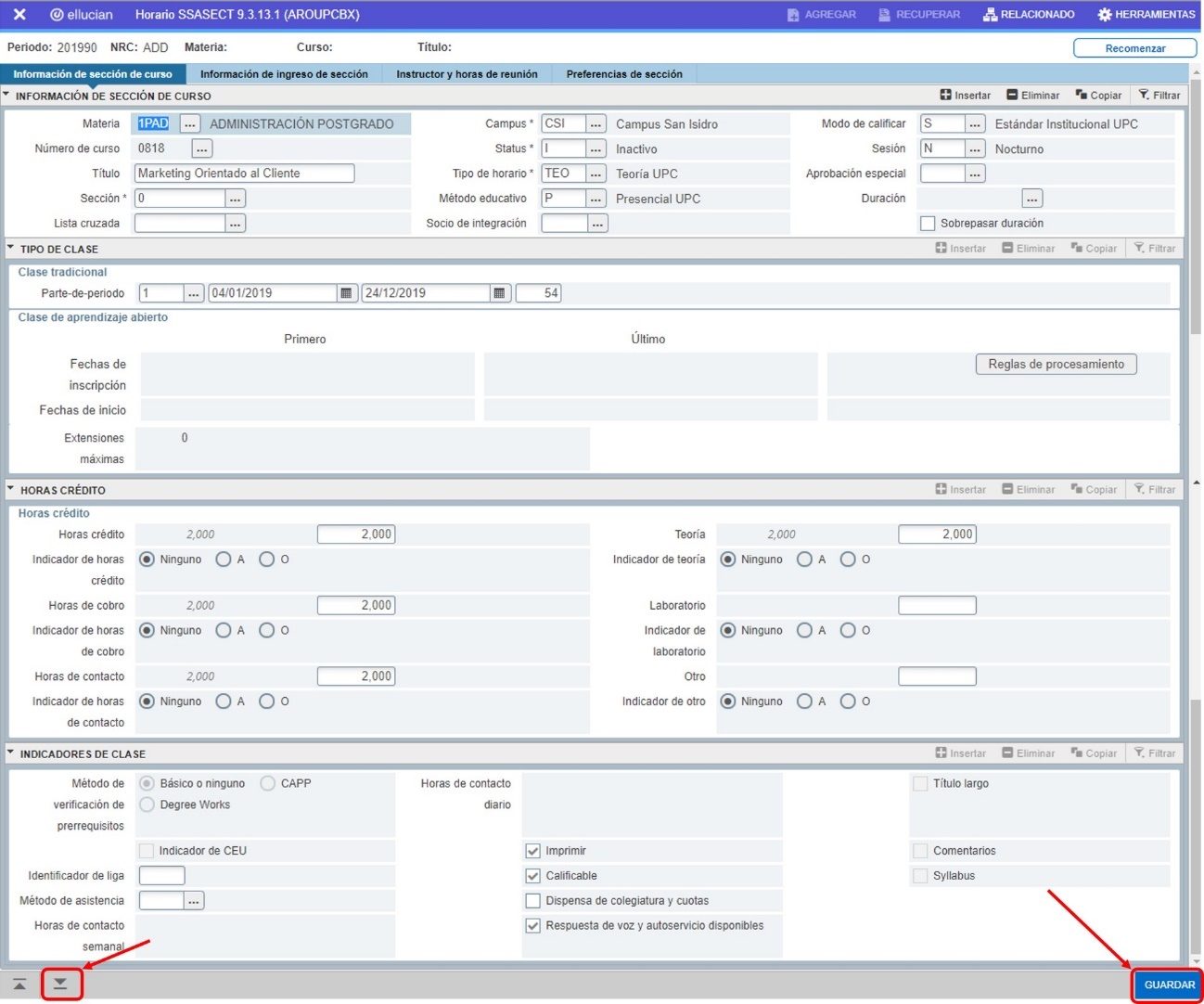 Luego colocar la capacidad máxima de alumnos por curso”40”, dar clic en “GUARDAR” y pasar a la siguiente pestaña.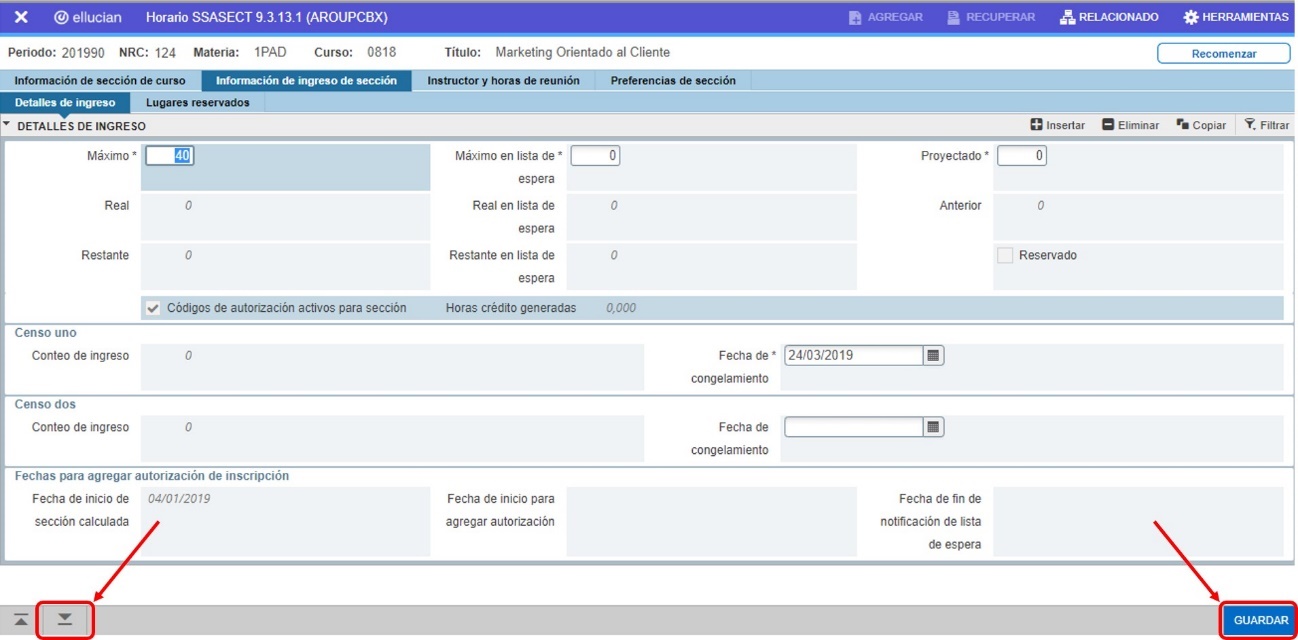 Luego en la pestaña Fechas de Reunión e instructor colocar los datos proporcionados, en las pestañas de fechas de reunión y créditos/ubicación de la reunión y dar clic en el botón “GUARDAR”.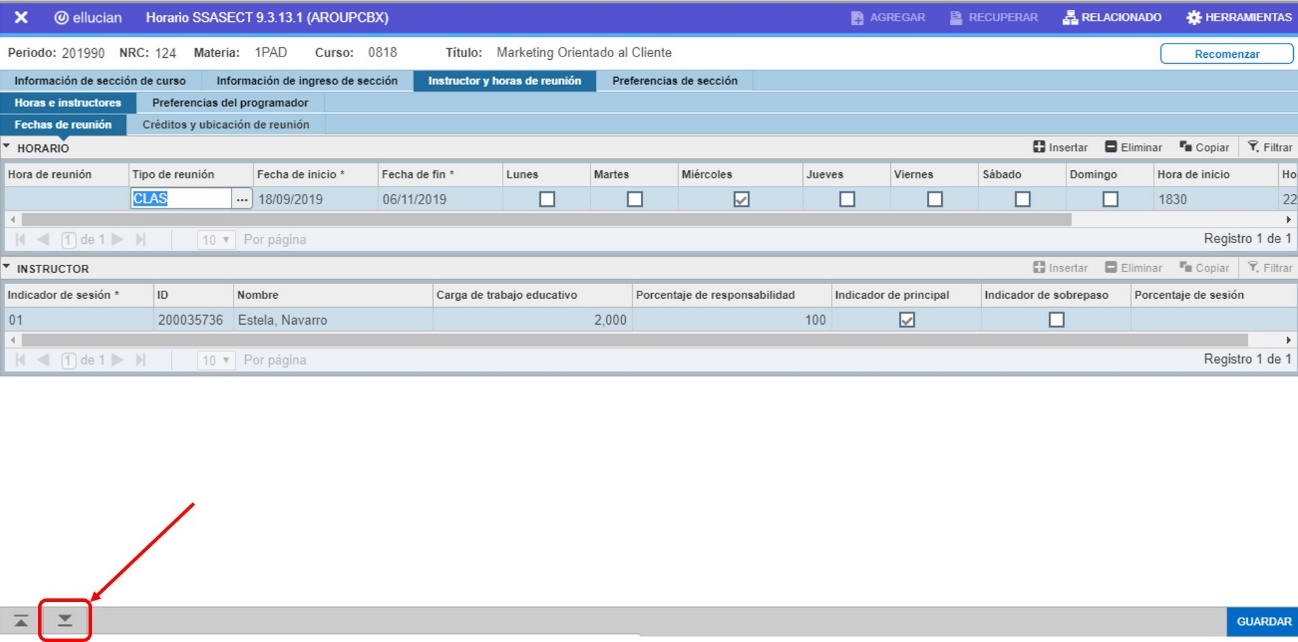 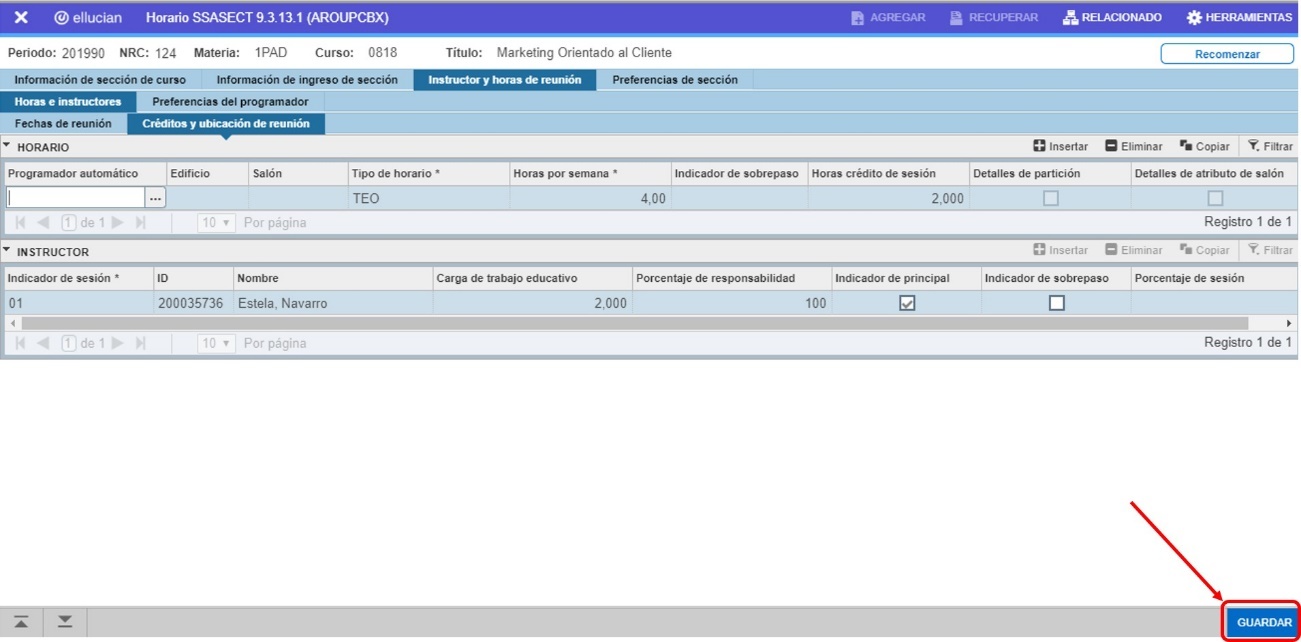 Con lo cual se culmina el proceso de creación de una NRC en SSASECT.Observaciones: En los casos que el curso programado lo brinde más de un docente, solo uno podrá registrar las calificaciones; es decir, tendrá un porcentaje de responsabilidad del 100%. Para el caso de cursos Virtuales Síncronos, se les colocará la fecha/hora programada; mientras que para el caso de los cursos Virtuales Asíncronos solo se colocará el horario semanal del curso. Componentes CalificablesProceso en donde se define los componentes a calificar en el curso; así como el modelo/fórmula de cálculo.La generación de componentes calificables y el modelo/fórmula de cálculo de cómo se calificará el curso se realiza por medio de una Definición de Componente Calificable (SHAGCOM).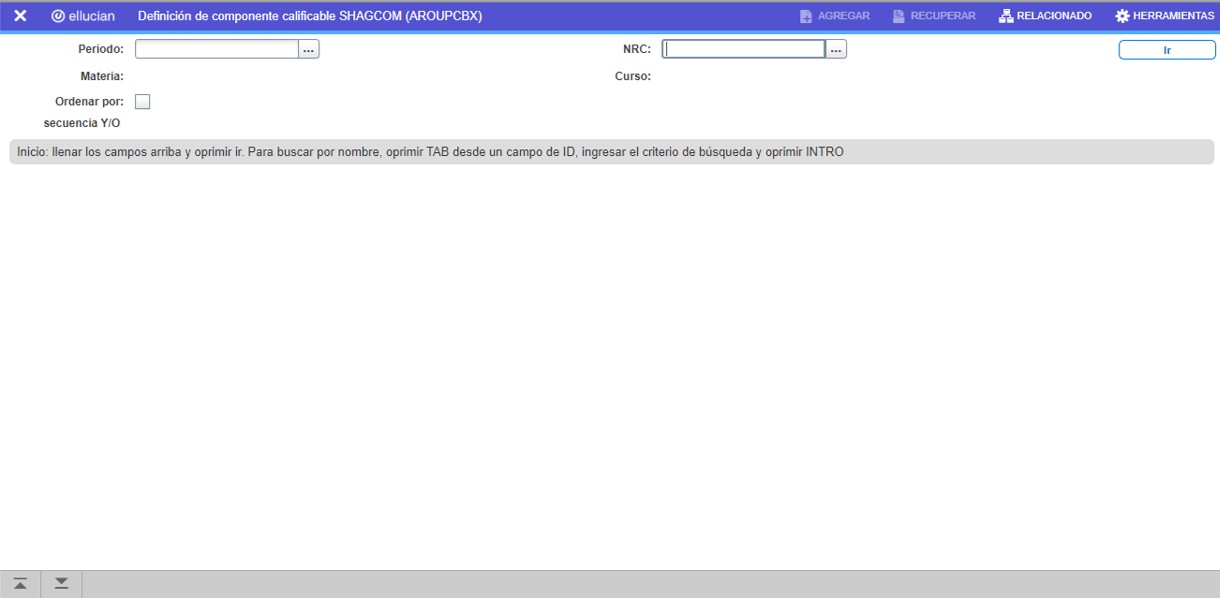 Caso Práctico N°2: Vamos a realizar la definición de los componentes calificables de un curso cuyos valores serán los siguientes:Periodo:			201990NRC:			124Escala de Calificación:	Escala_UPCComponentes:		Participación	(30%) Control 1	(10%) Control 2	(10%) Control 3	(10%) Control 4	(10%) Examen Final	(30%)Para realizar la creación de los componentes calificables en SHAGCOM se debe colocar el código de Periodo, el NRC y luego dar hacer clic en el botón “IR”.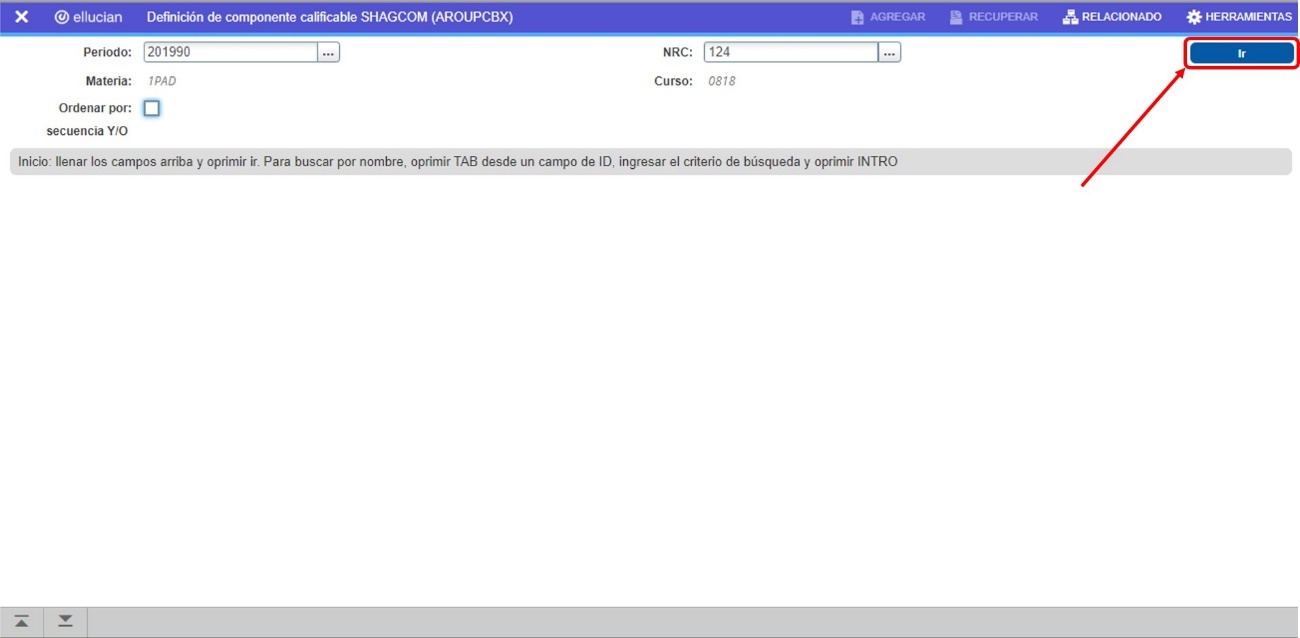 Luego aparecerá una nueva ventana en la cual se debe comenzar a ingresar los datos brindados.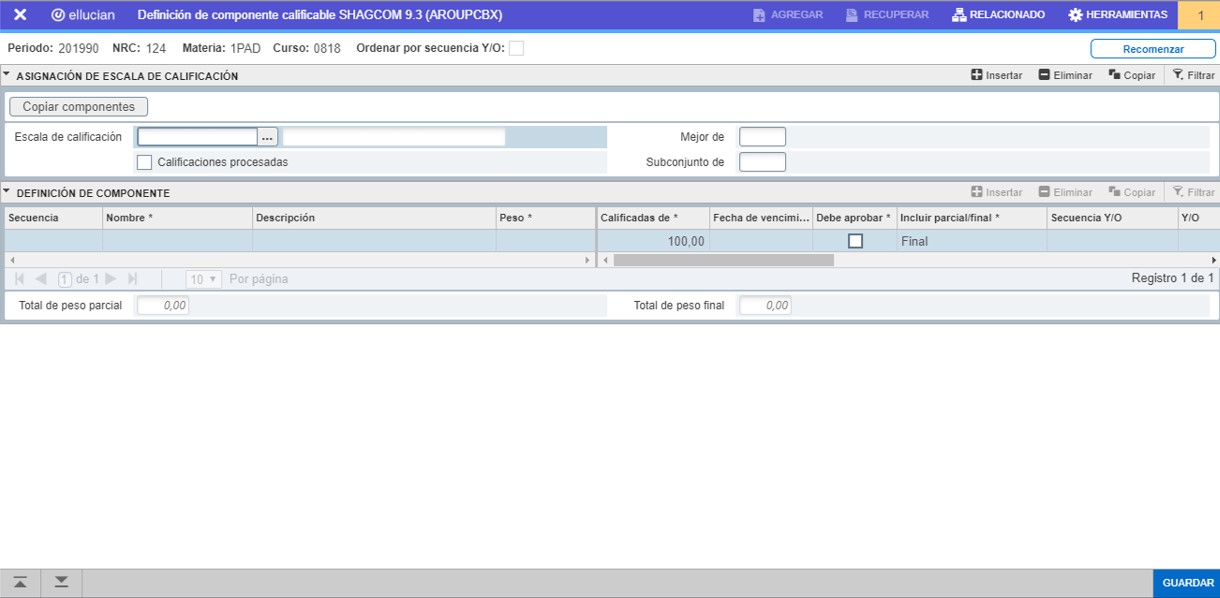 Completar los datos brindados, seleccionando la escala de calificación (*) e insertando los componentes calificables (**)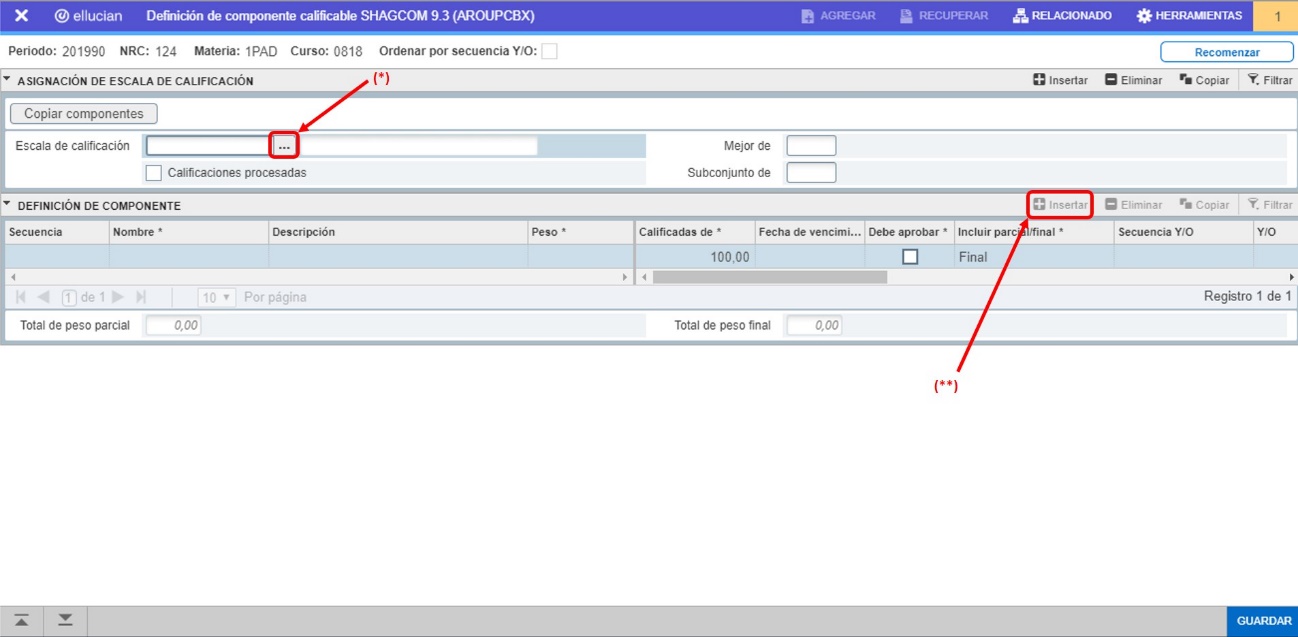 Una vez completada toda la información, dar clic en el botón “GUARDAR”.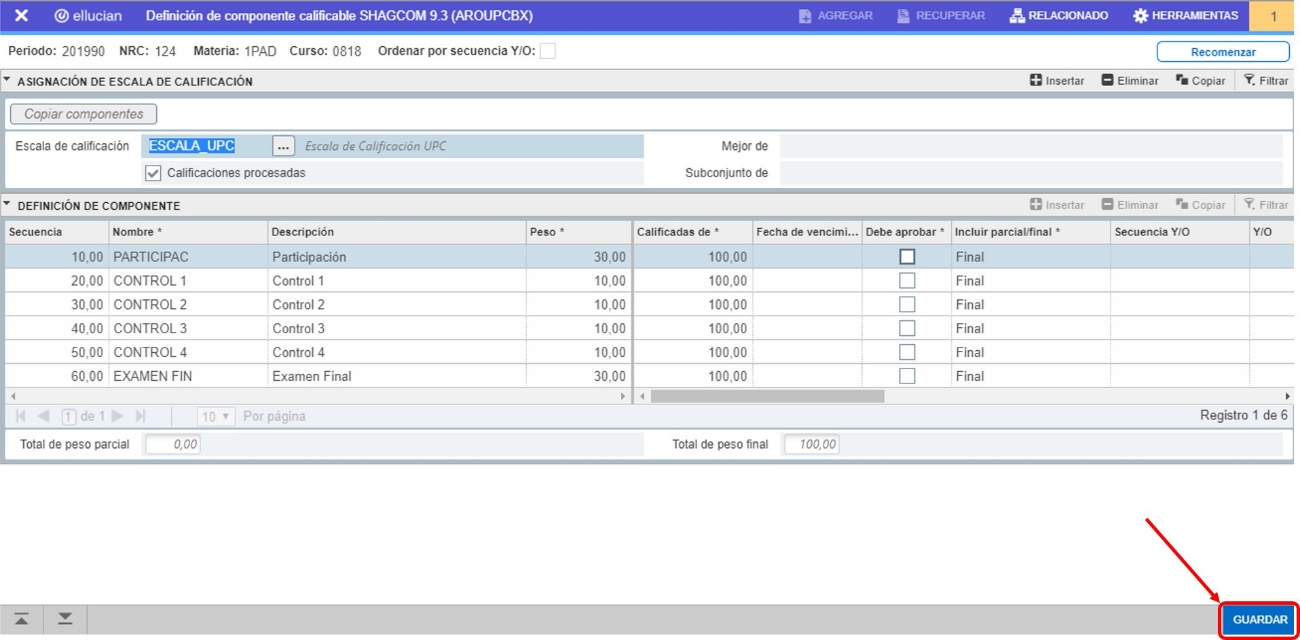 Con lo cual se culmina el proceso de definición de componentes calificables en SHAGCOM.VersiónFechaElaboradoDescripción del Cambio1.003-02-2020Documento Inicial